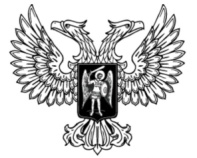 ДонецкАЯ НароднАЯ РеспубликАЗАКОНО ВНЕСЕНИИ ИЗМЕНЕНИЯ В СТАТЬЮ 131 ЗАКОНА ДОНЕЦКОЙ НАРОДНОЙ РЕСПУБЛИКИ «О ТАМОЖЕННОМ РЕГУЛИРОВАНИИ 
В ДОНЕЦКОЙ НАРОДНОЙ РЕСПУБЛИКЕ»Принят Постановлением Народного Совета 30 июня 2021 годаСтатья 1Внести в часть 3 статьи 131 Закона Донецкой Народной Республики
от 25 марта 2016 года № 116-IHC «О таможенном регулировании в Донецкой Народной Республике» (опубликован на официальном сайте Народного Совета Донецкой Народной Республики 25 апреля 2016 года) изменение, дополнив абзац первый после слов «движения поездов» словами «, а также в иных случаях, определенных Правительством Донецкой Народной Республики,».ГлаваДонецкой Народной Республики				Д.В. Пушилинг. Донецк01 июля 2021 года№ 300-IIНС	